 27  ғинуар  2014 й.                                                          27 января  2014 г.О  программе    «Развитие  малого   и среднего   предпринимательства  в  сельском   поселении Мичуринский сельсовет муниципального района Шаранский район Республики Башкортостан на 2014-2016 годы»              В  целях обеспечения благоприятных условий для развития малого и среднего предпринимательства на территории сельского поселения Мичуринский сельсовет, в целях реализации пункта 28 части 1 статьи 14 Федерального закона от 6 октября 2003 года № 131-ФЗ «Об общих принципах организации местного самоуправления в Российской Федерации», руководствуясь пунктом 1 части 1 статьи 11 Федерального закона от 24 июля 2007 года № 209-ФЗ «О развитии малого и среднего предпринимательства в Российской Федерации», Закон Республики Башкортостан «О развитии  малого и среднего предпринимательства в Республике Башкортостан» от 17.12.2008 г. №76з (в ред28.12.2009 г.,  постановляю:            1. Утвердить прилагаемую  программу «Развитие  малого  и  среднего   предпринимательства в сельском поселении Мичуринский сельсовет муниципального района Шаранский район Республики Башкортостан».             2. Обнародовать данное постановление на информационном стенде администрации сельского поселения Мичуринский сельсовет по адресу: Башкортостан, Шаранский район, с.Мичуринск, ул.Лесопарковая, 12 и разместить на сайте администрации сельского поселения.            3. Контроль за выполнением настоящего постановления возложить на главу сельского поселения. Глава сельского поселения                                                     В.Н.Корочкин                                                                                        ПРИЛОЖЕНИЕк постановлению администрации  сельского поселения Мичуринский сельсовет муниципального района  Шаранский  район  Республики Башкортостанот  27 января  2014 г. № 4                                             ПРОГРАММА«РАЗВИТИЕ МАЛОГО И СРЕДНЕГО ПРЕДПРИНИМАТЕЛЬСТВА В СЕЛЬСКОМ ПОСЕЛЕНИИ МИЧУРИНСКИЙ СЕЛЬСОВЕТ МУНИЦИПАЛЬНОГО РАЙОНА ШАРАНСКИЙ РАЙОН РЕСПУБЛИКИ БАШКОРТОСТАН НА 2014 – 2016 годы»Паспорт Программы1. Содержание проблемы и обоснование необходимости ее решения программными методамиРазвитие малого и среднего предпринимательства – один из постоянных приоритетов социально-экономического развития поселения. Вовлечение экономически активного населения в предпринимательскую деятельность способствует росту общественного благосостояния, обеспечению социально-политической стабильности в обществе, поддержанию занятости населения, увеличению поступлений в бюджеты всех уровней. Быстрый и устойчивый рост экономики способен обеспечить конкурентоспособный малый и средний бизнес, использующий передовые информационно-коммуникационные и управленческие технологии. Развитие малого и среднего предпринимательства требует системных подходов и обоснованных финансовых вложений.2. Основные цели и задачи, сроки реализации ПрограммыОсновной целью настоящей Программы является улучшение условий для развития малого и среднего предпринимательства на территории сельского поселения Мичуринский сельсовет, способствующих:- созданию условий для развития малого и среднего предпринимательства на территории сельского поселения Мичуринский сельсовет;- развитию инфраструктуры поддержки малого и среднего предпринимательства на территории сельского поселения Мичуринский сельсовет;- увеличению количества субъектов малого и среднего предпринимательства на территории сельского поселения Мичуринский сельсовет;- обеспечению конкурентоспособности субъектов малого и среднего предпринимательства на территории сельского поселения Мичуринский сельсовет;- обеспечению занятости и повышение уровня жизни населения сельского поселения Мичуринский сельсовет;- созданию позитивного образа малого и среднего предпринимательства в глазах населения сельского поселения Мичуринский сельсовет.Сроки реализации настоящей Программы: 2014 – 2016 годы.3. Перечень программных мероприятийПеречень программных мероприятий, призванных обеспечить решение поставленных выше задач через механизмы реализации настоящей Программы, представлен в приложении к Программе4. Контроль за исполнением программыОтветственное лицо за исполнением  мероприятий управляющая делами сельского поселения Мичуринский сельсоветКонтроль за осуществлением исполнения программы  администрация сельского поселения Мичуринский сельсовет.ПРИЛОЖЕНИЕ                                                                                            к  муниципальной   программе «Развитие  малого   и  среднего предпринимательства  в сельском   поселении  Мичуринский сельсовет муниципального района Мичуринский районРеспублики Башкортостан»ПЕРЕЧЕНЬПРОГРАММНЫХ МЕРОПРИЯТИЙҠАРАР		                 № 4  		               ПОСТАНОВЛЕНИЕНаименование программыМуниципальная  программа развитие малого и среднего предпринимательства в сельском поселении Мичуринский сельсовет на 2014-2016 годыПравовая основа ПрограммыФедеральный закон от 24 июля 2007 года № 209-ФЗ «О развитии малого и среднего предпринимательства в Российской Федерации»Заказчик ПрограммыАдминистрация сельского поселения Мичуринский сельсоветРазработчик ПрограммыАдминистрация сельского поселения Мичуринский сельсоветИсполнители мероприятий ПрограммыАдминистрация сельского поселения Мичуринский сельсоветОсновные цели ПрограммыСоздание условий для развития малого и среднего предпринимательства на территории сельского поселения Мичуринский сельсовет;Развитие инфраструктуры поддержки малого и среднего предпринимательства на территории сельского поселения Мичуринский  сельсовет;Увеличение количества субъектов малого и среднего предпринимательства на территории сельского поселения Мичуринский сельсовет;Обеспечение конкурентоспособности субъектов малого и среднего предпринимательства на территории сельского поселения Мичуринский сельсовет;Обеспечение занятости и повышение уровня жизни населения сельского поселения Мичуринский сельсовет;Создание позитивного образа малого и среднего предпринимательства в глазах населения сельского поселения Мичуринский  сельсоветСроки реализации Программы2014-2016 годыПеречень программных мероприятийПеречень программных мероприятий приведен в приложении к настоящей ПрограммеФинансирование ПрограммыБюджет сельского поселения Мичуринский сельсоветобщей объем финансирования – 100,0 тыс. рублей, из них:2014 год – ,0 тыс. рублей;2015 год – 50,0 тыс. рублей;2016 год – 50,0 тыс. рублей;Ожидаемые результаты реализации ПрограммыУстойчивое развитие субъектов малого и среднего предпринимательства на территории сельского поселения Мичуринский  сельсовет;Пополнение бюджетов различных уровней в результате расширения налогооблагаемой базы;Насыщение товарного рынка конкурентоспособной продукцией и услугами местного производства;Увеличение числа рабочих местСистема организации контроля за исполнением ПрограммыАдминистрация сельского поселения Мичуринский сельсовет предоставляет сводную информацию о ходе выполнения мероприятий Программы в Совет  сельского поселения Мичуринский сельсовет ежегодно к 1 марта года, следующего за отчетным № п/пНаименование мероприятияСрок исполнения (годы)ИсполнительОбъем финансирования(тыс. рублей)Объем финансирования(тыс. рублей)Объем финансирования(тыс. рублей)Объем финансирования(тыс. рублей)Объем финансирования(тыс. рублей)Объем финансирования(тыс. рублей)Источник финансирования№ п/пНаименование мероприятияСрок исполнения (годы)Исполнительвсего 4,0в том числе по годамвсего 4,0в том числе по годамвсего 4,0в том числе по годамвсего 4,0в том числе по годамвсего 4,0в том числе по годамвсего 4,0в том числе по годамИсточник финансирования№ п/пНаименование мероприятияСрок исполнения (годы)Исполнитель201320142015201520152016Источник финансирования1Разработка проектов решений Совета сельского поселения Мичуринский  сельсовет, принятие правовых актов Администрации сельского поселения Мичуринский сельсовет по вопросам малого и среднего предпринимательства             2014-2016Администрация сельского поселения Мичуринский сельсовет2Мониторинг  развития малого и среднего предпринимательства на территории сельского поселения Мичуринский  сельсовет2014-2016каждоеполугодиеАдминистрация сельского поселения Мичуринский сельсовет3Проведение работы по информированию  незащищенных слоев населения, безработных о перспективности ведения бизнеса  2014-2016Администрация сельского поселения Мичуринский сельсовет4Проведение среди субъектов малого и среднего предпринимательства на территории сельского поселения Мичуринский сельсовет ежегодного конкурса «Предприниматель года»2014-2016Администрация сельского поселения Мичуринский сельсовет1,01,01,01,0бюджет СП Мичуринский сельсовет5Обеспечение размещения среди     
субъектов малого предпринимательства  
заказов на поставки товаров,    
выполнение работ, оказание услуг для муниципальных нужд (в соответствии с Федеральным законом от 21.07.2005 N 94-ФЗ "О размещении заказов на поставки товаров, выполнение работ, оказание услуг для государственных и    
муниципальных нужд")2014-2016Администрация сельского поселения Мичуринский сельсовет,  по согласованию муниципальные заказчики6Передача во владение и (или) в пользование  муниципального имущества, в том числе земельных участков, зданий, строений, сооружений, нежилых помещений на возмездной основе, безвозмездной основе или на льготных условияхПо согласованию Комитет  по управлению собственностью Министерства земельных и имущественных отношений РБ по Шаранскому  району,Администрация  сельского поселения 7Участие в совещаниях, конференциях по проблемам развития малого и среднего предпринимательства и системы информационной поддержки субъектов малого и среднего предпринимательстваАдминистрация сельского поселения, по согласованию предпринимателями8Оказание информационной помощи  в сбыте продукции собственного производства  ИП, КФХ, ЛПХ, реализация продукции на более выгодных для производителя условияхАдминистрация сельского поселения Мичуринский сельсовет9Оказание информационной     
помощи работодателям - субъектам малого бизнеса и работникам по вопросам заключения коллективных         
договоров и соглашений в сфере трудового законодательства и охраны труда, а также анализ состояния дел в этой сфере.Администрация сельского поселения Мичуринский сельсовет10Ведение банка данных о субъектах малого предпринимательства, зарегистрированных на территории района и обеспечение сводной статистической  информации   об итогах  деятельности  субъектов малого предпринимательстваАдминистрация сельского поселения Мичуринский сельсовет11Предоставление  субъектам малого предпринимательства информации по неиспользуемым площадям (свободным, сдаваемым в аренду, находящимся в аренде, предлагаемым к реализации и пр.) Составление перечня муниципального имущества для передачи во владение или в пользование субъектам малого и среднего предпринимательства.в течение годаАдминистрация СП Комитет по управлению Министерства земельных и имущественных отношений Республики Башкортостан по Шаранскому району (по согласованию)12Оказание информационно-консультативных услуг безработным гражданам, изъявившим желание заняться предпринимательской деятельностьюв течение годаАдминистрация сельского поселения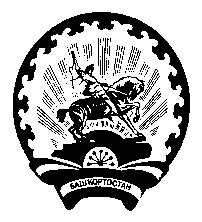 